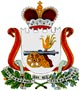 АДМИНИСТРАЦИЯ МУНИЦИПАЛЬНОГО ОБРАЗОВАНИЯ «ДЕМИДОВСКИЙРАЙОН» СМОЛЕНСКОЙ ОБЛАСТИПОСТАНОВЛЕНИЕот 22.12.2021 г.  №713О  внесении  изменений в  постановление
Администрации	муниципальногообразования «Демидовский район»
Смоленской области от 13.07.2012 № 301
«Об утверждении Административного
регламента предоставления муниципальной услуги «Подготовка и
проведение торгов на право заключения
договоров аренды, договоров безвозмездного	пользования муниципального  имущества»В соответствии с приказом ФАС России от 17. 06. 2021 № 592/21, Федерального закона от 24.07.2007 № 209-ФЗ «О развитии малого и среднего предпринимательства в Российской Федерации», постановлением Администрации муниципального образования «Демидовский район» Смоленской области от 16.03.2011 № 105 «Об утверждении порядка разработки и утверждения административных регламентов предоставления муниципальных услуг», Администрация муниципального образования «Демидовский район» Смоленской областиПОСТАНОВЛЯЕТ:1. Внести в постановление Администрации муниципального образования «Демидовский район» Смоленской области от 13.07.2012 № 301 «Об утверждении Административного регламента предоставления муниципальной услуги «Подготовка и проведение торгов на право заключения договоров аренды, договоров безвозмездного пользования муниципального имущества», следующие изменения:1.1. Абзац 2 пункта 1.2, статьи 1 изложить в следующей редакции «заявитель - физическое или юридическое лицо, физические лица, применяющие специальный налоговый режим «Налог на профессиональный доход» либо их уполномоченные представители, обратившиеся в орган, представляющий муниципальные услуги, либо в организации, предоставляющие муниципальные услуги, с запросом о предоставлении муниципальной услуги, выраженным в устной, письменной или электронной форме»;Абзац 1, пункта 1.3. после слов «индивидуальные предприниматели» дополнить словами «физические лица, применяющие специальный налоговый режим «Налог на профессиональный доход»;Статью 2.7. дополнить пунктом 2.7.9. следующего содержания «Подачи заявки на участие в конкурсе или аукционе заявителем, не являющимся субъектом малого и среднего предпринимательства, физическим лицом, применяющим специальный налоговый режим «Налог на профессиональный доход», или организацией, образующей инфраструктуру поддержки субъектов малого и среднего предпринимательства, либо не соответствующим требованиям, установленным частями 3 и 5 статьи 14 Федерального закона «О развитии малого и среднего предпринимательства в Российской Федерации», в случае проведения конкурса или аукциона, участниками которого могут являться только субъекты малого и среднего предпринимательства, физические лица, применяющие специальный налоговый режим «Налог на профессиональный доход», или организации, образующие инфраструктуру поддержки субъектов малого и среднего предпринимательства, в соответствии с Федеральным законом «О развитии малого и среднего предпринимательства в Российской Федерации».».2.	Опубликовать настоящее постановление в газете «Поречанка» и разместить
на официальном сайте Администрации муниципального образования «Демидовский
район» Смоленской области в информационно-телекоммуникационной сети
«Интернет».3.	Контроль за исполнением настоящего постановления возложить на
заместителя Главы муниципального образования «Демидовский район» Смоленской
области А.Е. Чистенина.Глава муниципального образования «Демидовский район» Смоленской областиА.Ф. Семенов